Первое информационное письмо о проведении научно-практической конференцииНАУЧНО-ПРАКТИЧЕСКАЯ КОНФЕРЕНЦИЯ «Задачи и проблемы мониторинга природных условий Обской губы на фоне изменяющегося климата и интенсивной хозяйственной деятельности»(г. Санкт-Петербург, 25-26 октября 2022 г.)Уважаемые коллеги!В соответствии с планом важнейших научно-технических конференций, семинаров, оперативно-производственных совещаний и выставок, проводимых Росгидрометом, 25-26 октября 2022 года в федеральном государственном бюджетном учреждении «Арктический и антарктический научно-исследовательский институт» состоится научно-практическая конференция «Задачи и проблемы мониторинга природных условий Обской губы на фоне изменяющегося климата и интенсивной хозяйственной деятельности».В рамках конференции планируется широкое обсуждение результатов исследований гидрометеорологического режима и экологического состояния Обской губы одновременно с задачами его хозяйственного освоения.За последние десять лет на берегах и на самой акватории Обской губы введены в строй, строятся и планируются к строительству крупнейшие объекты добычи и транспортировки углеводородов. В губе нарастающими темпами осуществляется круглогодичная навигация в порт Сабетта, к Салмановскому причалу, на Мыс Каменный к Новопортовскому терминалу. Значительное превышение текущих объемов грузоперевозок по трассе СМП над пиковыми значениями советского периода достигаются, в первую очередь, за счет морских перевозок, связанных с портами и пунктами именно Обской губы. Этим обусловлен большой интерес к особенностям природных условий, гидрологического режима, экологии непосредственно Обской губы и Обско-Тазовского региона в целом со стороны нефтегазовых, транспортных и судоходных компаний, предприятий строительной отрасли, научных организаций. В ходе конференции планируется обсудить современное состояние природных условий Обской губы, которые могут оказать влияние на водохозяйственную деятельность, условия плавания, эксплуатации гидротехнических сооружений, ее экологическое состояние. По результатам конференции планируется выработать подходы к организации и ведению  комплексного гидрометеорологического и экологического мониторинга бассейнов Обской и Тазовской губ для рационального хозяйственного освоения региона в ближайшей перспективе.Научные доклады, оформленные по правилам и прошедшие рецензию, планируется опубликовать в тематическом номере журнала «Проблемы Арктики и Антарктики»О Вашем желании принять участие в конференции можно сообщить, направив заявку на e-mail: nesttv@aari.ru; orlova@aari.ru, содержащую следующую информацию:фамилия, имя, отчество, должность, ученая степень участника, адрес, e-mail участника, наименование организации участника;название доклада (для докладчиков).Срок подачи заявок на участие до 25 июля 2022 года.Тезисы докладов принимаются до 15 августа 2022 года.Желающие опубликовать доклад в виде полнотекстовой статьи должны представить его на рецензию к 19 сентября 2022 года.Дополнительная информация будет размещена на сайте института www.aari.ru.Участие в конференции бесплатное. Участники самостоятельно несут расходы по оплате проезда к месту проведения конференции и найму помещения для проживания.Место проведения конференции: г. Санкт-Петербург, ул. Беринга, д.38, ФГБУ «ААНИИ».Контактный телефон оргкомитета конференции: +7(812)337-31-20 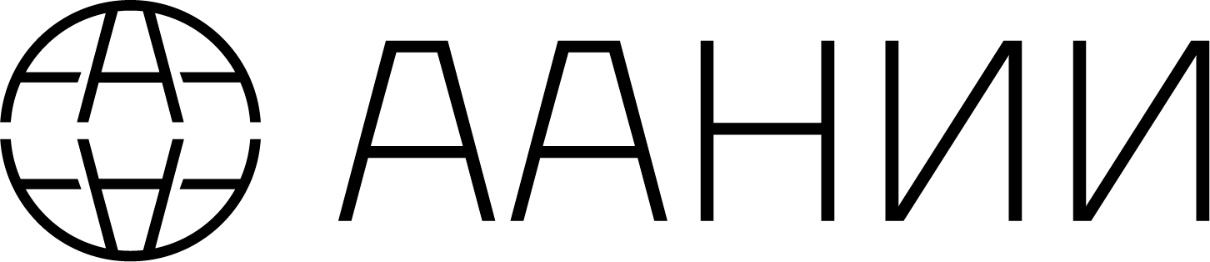 Министерство природных ресурсов и экологии Российской ФедерацииФедеральная служба по гидрометеорологии и мониторингу окружающей средыФЕДЕРАЛЬНОЕ ГОСУДАРСТВЕННОЕ БЮДЖЕТНОЕ УЧРЕЖДЕНИЕ«АРКТИЧЕСКИЙ И АНТАРКТИЧЕСКИЙ НАУЧНО – ИССЛЕДОВАТЕЛЬСКИЙ ИНСТИТУТ»(ФГБУ «ААНИИ»)